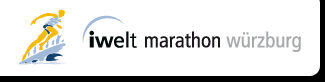 Ein Star für Oslo, ein Star für Würzburg, die Entscheidungen sind gefallen!Presse, Marathon 2010 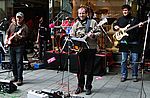 Gewinner von "Ein Star für Würzburg 2010"Lena ist unser Star für Oslo, Hard Touch der Marathonstar in Würzburg! Über 1300 Stimmen mussten ausgezählt werden, bis sich ein Kopf an Kopf Rennen zwischen den 18 zur Abstimmung angetretenen Bands entschieden hatte.Klarer Favorit war am Ende die Arnsteiner Band, die den Würzburger Läufern beim 10. Jubiläums-iwelt-marathon Würzburg kräftig einheizte.Bereits seit 1984 ist der Name HARD TOUCH aus der unterfränkischen Musikszene nicht mehr wegzudenken. Sowohl bei Rocknachwuchsfestivals oder Auftritten beim legendären Umsonst & Draußen Festival in Würzburg , als auch als Vorgruppe der Lords, Equals, Bay City Rollers, Tremeloes und bei DJ Bobo - die Band war immer erfolgreich on Stage. Sogar im ehemals größten Atomwaffenstützpunkt der UdSSR in Ungarn durfte HARD TOUCH bereits im Jahr 1990 als erste westeuropäische Band ihre Rockmusik zum Besten geben. It’s only Rock n’ Roll – but you will like it!Und den Musikern hats auch gefallen. Bereits jetzt hat die Band für den nächsten Marathon am 15.Mai 2011 fest zugesagt. Danke an alle Musiker, die zum Gelingen des Würzburger Marathonfestes beigetragen haben!29.05.2010